My light is but a little one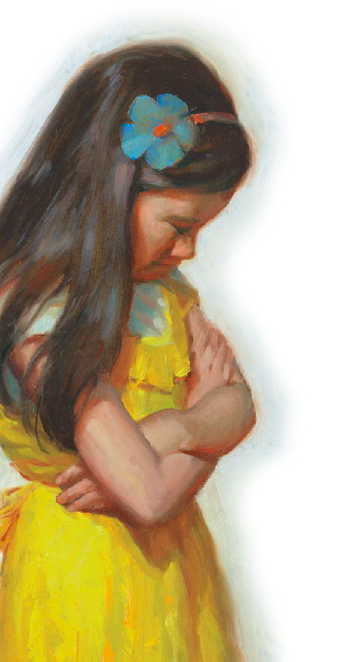 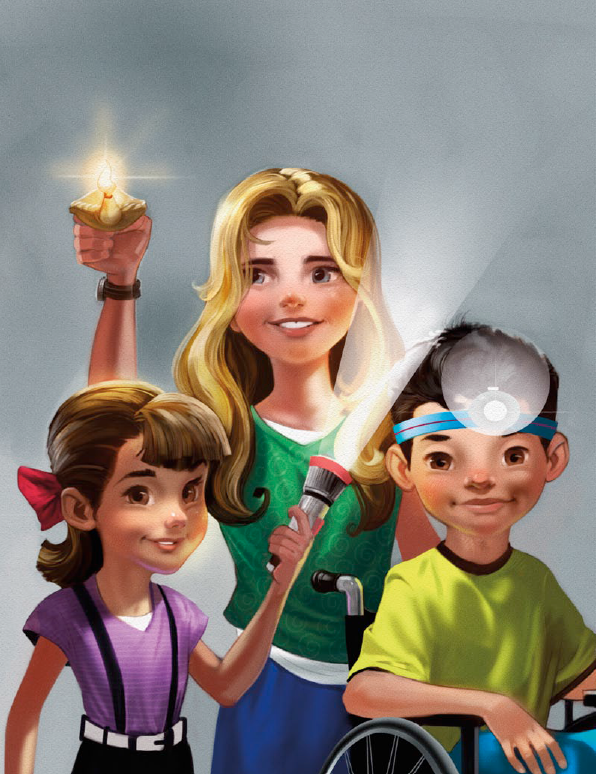 My light of faith and prayerBut lo! it glows like God's great sun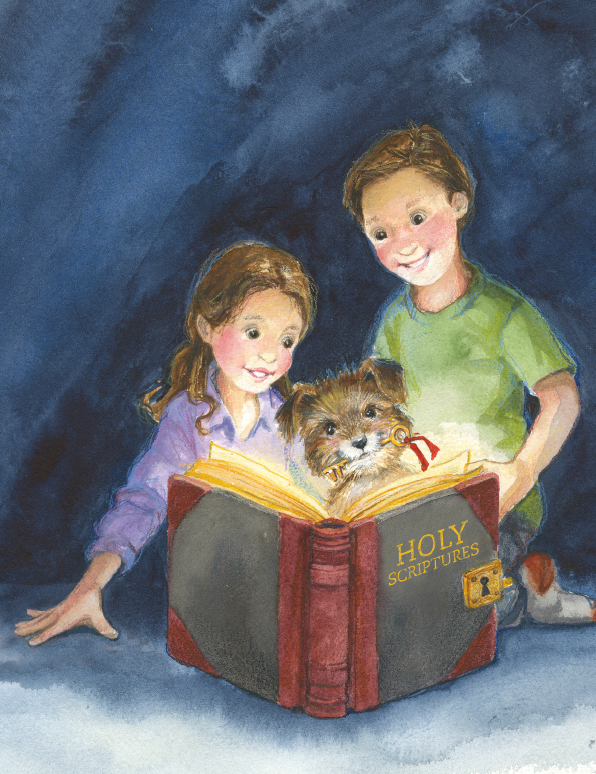 For it was lighted thereI may not hide my little light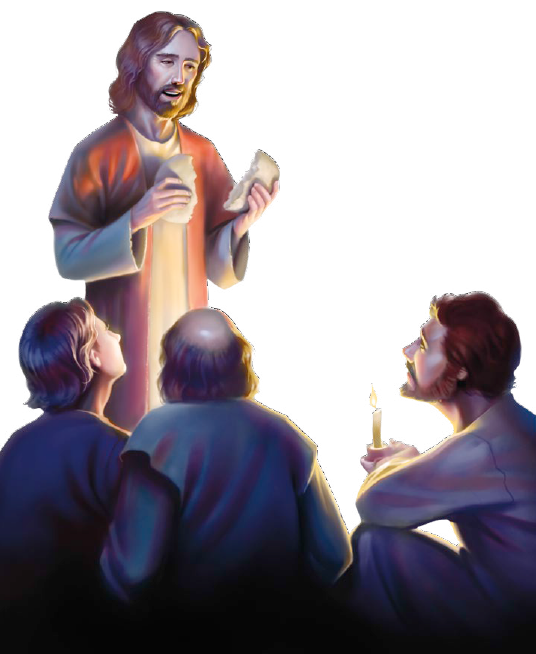 The Lord has told me so'Tis given me to keep in sight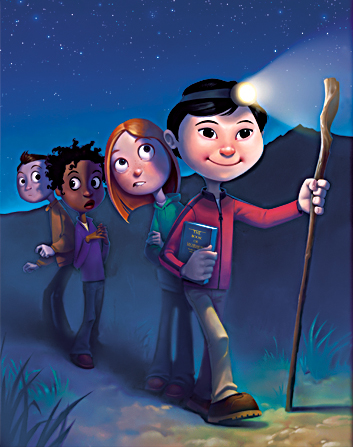 That all may see it glowShine on, shine on,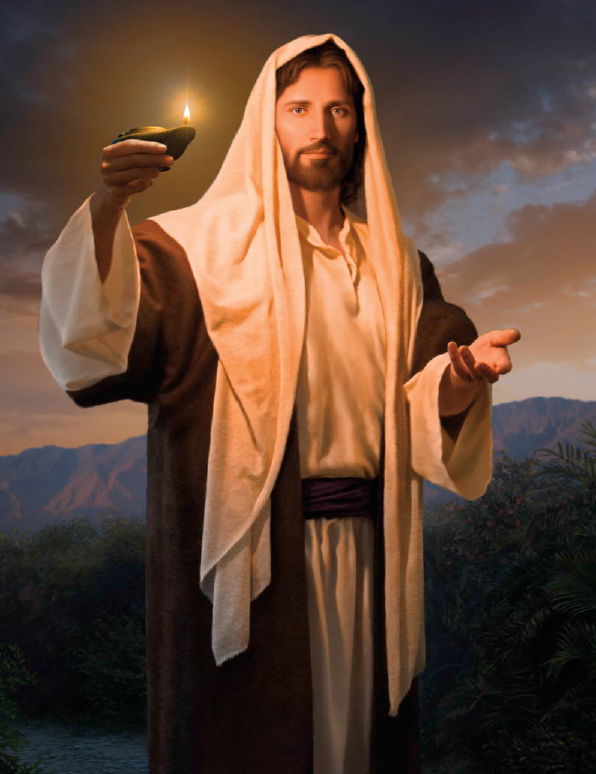 Shine on bright and clearShine on, shine on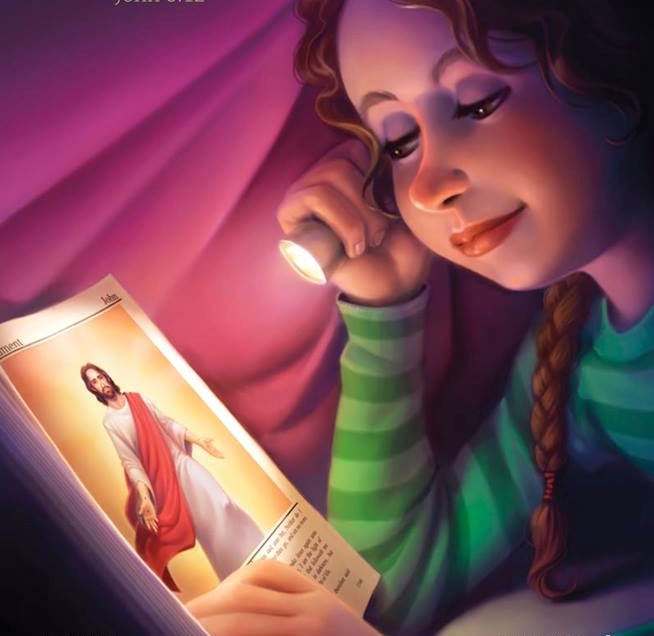 Now the day is here